4th Annual Short Course Masters Eastern InvitationalRegistration ScheduleIt is now 1:36 PM ET on Monday, July 16, 2018.ResourcesClub Entry RostersSwimPhone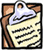 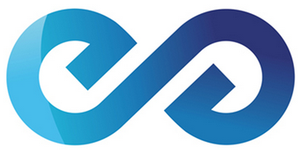 Sunday, October 7, 2018Enfinity Masters Swim ClubSwim Meet Registration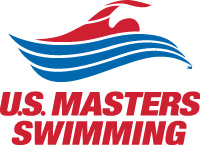 OpenCloseSwimmer RegistrationWed, August 1, 2018 12:00 AM ETMon, October 1, 2018 11:59 PM ETHosted by Enfinity Masters Swim Club

The Greensboro Aquatic Center
1921 W. Gate City Blvd., Greensboro, NC 27403 [Picture]

Held under the Sanction of United States Masters Swimming, issued by LMSC of North Carolina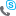 
MEET DIRECTOR
Jennifer Buckley     480-603-5338     Jbuck.jb@gmail.com

MEET ENTRY & EVENT ADMINISTRATOR
Lynne Klauer

MEET REFEREE
Todd Weber     336-207-0803     Toddw0312@gmail.com

MEET MARSHAL
Don Gilchrist     tomatoz@bellsouth.net     336-508-5644

Time:                          
Sunday Warm-ups at 8:00 AM; Meet starts at 9:00 AM

Facility:                      
The GAC is a state-of-the-art indoor facility with three pools which opened in August 2011. The main competition pool is 9-10 feet deep at both ends and can be configured into 25-yard courses with up to twelve 7-foot wide lanes. All lanes feature non-turbulent lane lines and Colorado starting blocks. One 8 lane course will be used for this competition.  The Colorado electronic timing system will be used. The competition course has been certified by USMS.  The length of the competion course with a bulkhead will be measured and will be in compliance with USMS accordance with articles 105.1.7 and 107.2.1.  The length of the competition course without a bulkhead is in compliance and on file with USMS accordance with articles 105.1.7 and 107.2.1.  At least three lanes will be open for continuous warm up and down. Seating for 1800 spectators is available. Parking will be available at the Coliseum for $5 per day with unlimited entry and exit. Food and Beverages are not allowed to be brought into the facility.

Address:                     
1921 W. Gate City Blvd. Greensboro, NC 27403

Eligibility:                   
The meet is open to all persons 18 years and older as of October 7th, 2018.  USMS REGISTRATION IS REQUIRED.

Events:                       
Swimmers may enter up to 6 events and relays for an additional fee $5.00.

Awards:                      
High Point winners for each age group will receive an award.

Timing:                       
Touchpads/electronic timing with hand/stopwatch backup.

Scoring:                     
Top eight finishers will score as follows: 9-7-6-5-4-3-2-1 for individual events

Fees:                          
$40 covers facility and entry fees for the day.  Your credit card statement will reflect a charge from "ClubAssistant.com Events."

Seeding:                     
The 500y Free and 400y IM will be mixed gender and positive check is required for both by 8:30am.  All events will be seeded in advance and slowest to fastest; men and women seeded separately.

Entry Deadline:           
Online entries only and must be received by Thursday, October 4th, 2018. Registration and payment is done through Club Assistant.  Psych sheets will be available and instructions to posting provided.

Events:                       
50, 100, & 200 for all strokes, also 500 Free, 100, 200 & 400 IM
No relays are offered.  

Liability Release:        
All swimmers, before competing, shall have signed the liability release agreement (online e-signature is acceptable).

Can Food Drive:         
Please bring can goods to donate to Urban Ministry.Warm-ups start at 8:00 AMMeet starts at 9:00 AM